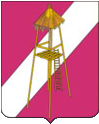     СОВЕТ СЕРГИЕВСКОГО СЕЛЬСКОГО ПОСЕЛЕНИЯ КОРЕНОВСКОГО РАЙОНАР Е Ш Е Н И Е22 декабря 2014 года                                                                                    № 35                                                                   	                                                      ст. СергиевскаяО внесении изменений в решение Совета Сергиевского сельского поселения Кореновского района от 28 ноября 2014 года № 24 «Об утверждении тарифов на услуги,  оказываемые муниципальным унитарным предприятием «Жилищно-коммунальное хозяйство» Сергиевского сельского поселения Кореновского района на 2015 год»В соответствии с   Федеральным  Законом  от  6  октября   2003 года № 131-ФЗ «Об общих принципах организации местного самоуправления в Российской Федерации», решением Совета Сергиевского сельского поселения Кореновского района от 8 сентября 2010 года № 61 «Об утверждении порядка установления и регулирования цен (тарифов) на работы и услуги муниципальных предприятий и учреждений» Совет Сергиевского сельского поселения Кореновского района р е ш и л:1. Внести изменения в решение Совета Сергиевского сельского поселения Кореновского района от 28 ноября 2014 года № 24 «Об утверждении тарифов на услуги,  оказываемые муниципальным унитарным предприятием «Жилищно-коммунальное хозяйство» Сергиевского сельского поселения Кореновского района на 2015 год» исключив пункт 2 приложения «Подключение объектов капитального строительства в действующую водопроводную, канализационную сеть 1 шт. 3693,76».2. Решение вступает в силу со дня опубликования, но не ранее 1 января 2015 года.Глава Сергиевского сельского поселения Кореновского района                                                                             С.А.Басеев